Консультации для родителей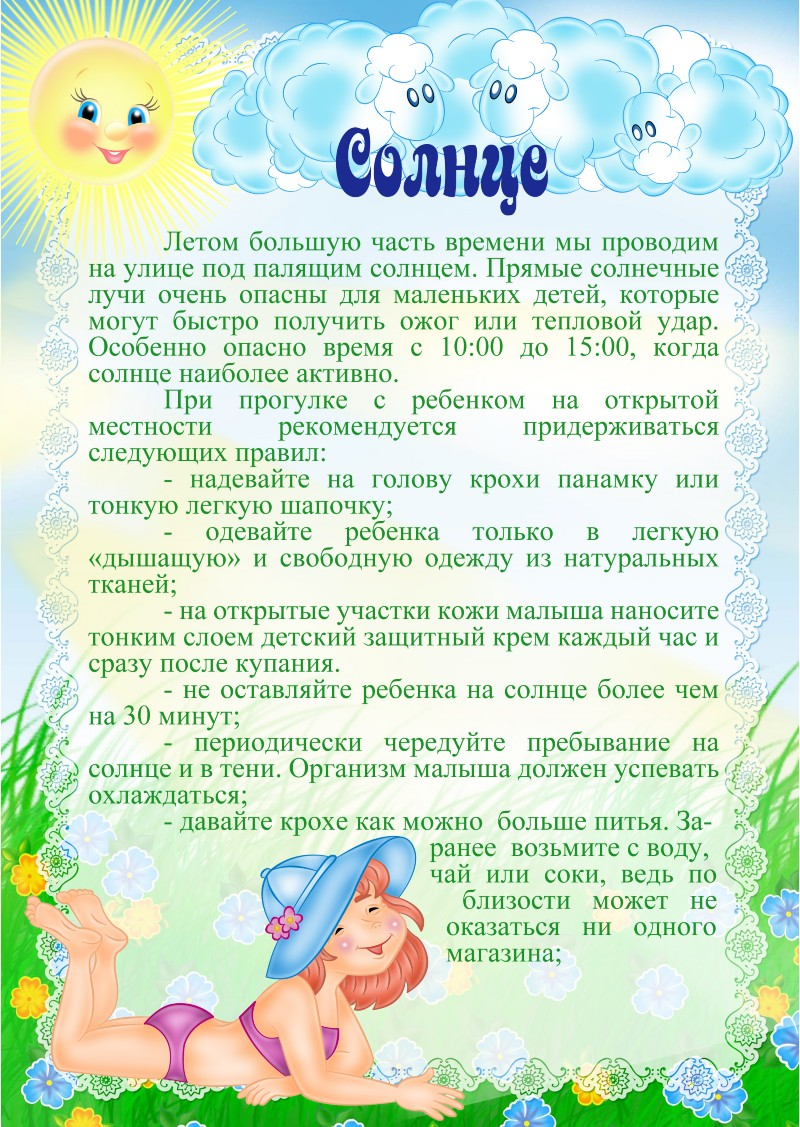 Подготовила:Солдатова Н.В.